Publicado en Los Angeles el 19/04/2023 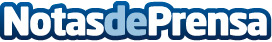 The Mageseeker: A League of Legends story ya está disponibleEl crudo RPG de acción y estética píxel en 2D de alta calidad ya está disponibleDatos de contacto:Guillermo Baz689522488Nota de prensa publicada en: https://www.notasdeprensa.es/the-mageseeker-a-league-of-legends-story-ya Categorias: Nacional Entretenimiento Gaming http://www.notasdeprensa.es